Physical Science Syllabus Course OverviewParents:  Click Here for directions on how to become an Observer in the Canvas Course for this class.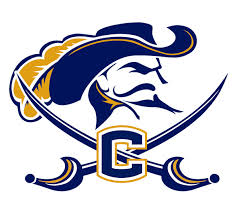 Teacher Information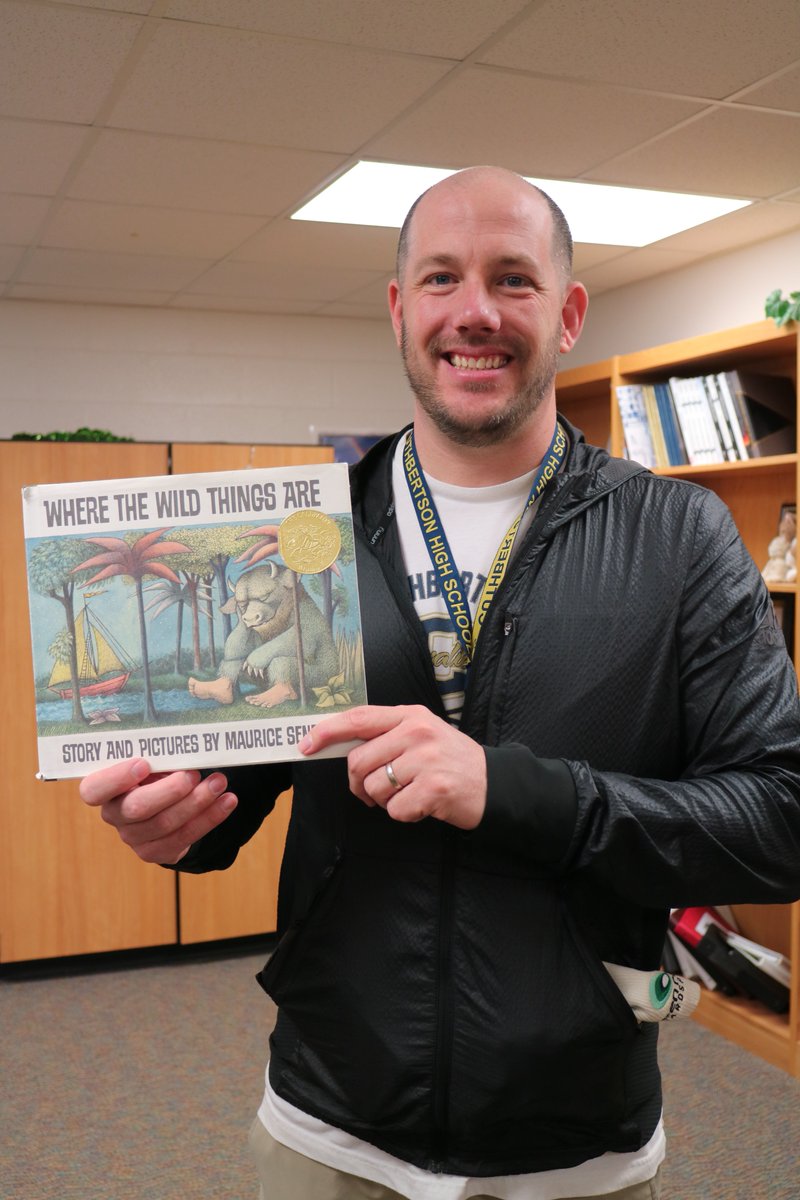  Course Overview and RequirementsPrerequisites:  Completed or taking Algebra IRequired Text: Glencoe Science Physical Science (linked on Canvas)Course Description: The state objectives as published by the NC Department of Public Instruction are available athttp://www.dpi.state.nc.us/curriculum/science/scos/2004/In general, the areas we will cover this year include:Scientific MeasurementMotion:  speed, velocity, acceleration,Atomic StructureForces, work and powerThe Periodic LawFriction and Air resistanceChemical ReactionsProjectile MotionStates of MatterSimple MachinesArrangement of ElectronsWavesChemical Names and FormulasElectricity and MagnetismAcids and BasesRequirements and Evaluation: You will be required to complete assignmentson a daily basis. Information concerning your daily tasks can be found in theAnnouncement Forum located on the left hand side of your course page or thelarge red announcement banner. Announcements are vital to yourunderstanding of the expectations, communication, and due dates for thiscourse. Please read the daily announcements every time you log in to yourcourse.Due Dates and Late Work Policy: All work should be completed on a dailybasis. However, there will be a degree of flexibility to account for “life.”Therefore no work will be counted late as long as it is completed by 11:59 AMevery Saturday, after this time the highest grade possible is 50%.  Assignment submissions will close 1 week later and will no longer be accepted for partial credit.Synchronous and Asynchronous Learning: Since this year will be largely virtual the  course is mostly asynchronous meaning that instruction does not require the simultaneous participation of students and teachers during the instructional process. However, students must come prepared on the scheduled day of week prepared to work on material that has been presented online.  Students are able to communicate with their teacher by email, Canvas Inbox, phone, and instructor office hours.Grading: Your first 6 weeks will represent 25% of your grade, your second 6weeks will represent 25% of your grade, your third 6 weeks will represent 25%of your grade, and your final exam will represent 25% of your grade.A = 90-100B = 80-89C = 70-79D = 60-69F = 0-59